BİRİM ARŞİVİ Arş.Gör.Hatice Tül Kübra SÜMBÜL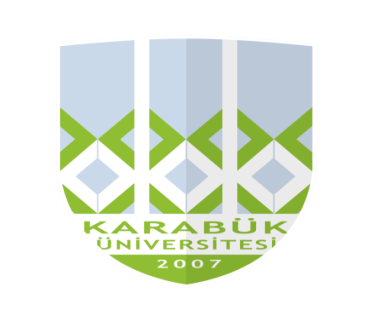 